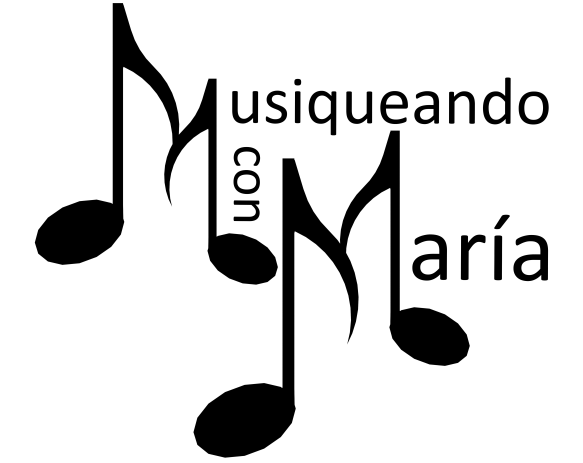 Si necesitas clases de refuerzo de conservatorio o de Ed. Primaria (clases individuales y grupos reducidos).Si te gustaría recibir clases de música con juegos y apuntes personalizados, o aprender a tocar en el piano tus canciones favoritas, a tu ritmo y sin exámenes. A partir de los 4 años.617174493www.musiqueandoconmaria.com   Musiqueando con María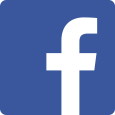 